В Полысаеве в рамках профилактической акции «Каникулы» в Доме детского творчества состоялся ежегодный городской конкурс агитбригад "ЮИД за дорожную безопасность".
Накануне в Полысаеве на базе Детского дома Творчества имени Куропаткина состоялся городской конкурс отрядов юных инспекторов движения «ЮИД за дорожную безопасность».
На соревнования собрались отряды ЮИД школ города.
Перед началом мероприятия сотрудники Госавтоинспекции и педагоги Центра напомнили ребятам о важности соблюдения Правил дорожного движения, в том числе пешеходами и велосипедистами.
Соревнование, объединившее участников из разных отрядов юных инспекторов движения города, стало настоящим тестом на их креативность, актерское мастерство и способность ведения агитации. Каждая агитбригада представила свою программу. Цель конкурсантов привлечь внимание общественности и поднять осознание важности безопасного поведения на дорогах.
Среди презентаций на конкурсе были и смешные, и поучительные номера, которые рассказывали о важности дорожной безопасности для каждого гражданина нашего города. Отличительной чертой этого события стала возможность не только получить знания о правилах безопасности, но и стать активным, энергичным участником в совместной работе по профилактике детского дорожно-транспортного травматизма. После выступлений юидовцев, компетентное и профессиональное жюри, подвели итоги конкурса.
Победителями стали ребята из отряда ЮИД «Скороход», МБОУ «СОШ №44» , второе место заняли юные инспекторы отряда «Зелёный свет», МБОУ «Школа № 32», на третьем месте отряд ЮИД «Дорожный дозор», МБОУ «Школа № 17».
Мероприятие прошло в атмосфере увлечения и сотрудничества. Конкурс агитбригад "ЮИД за дорожную безопасность" стал важной отправной точкой для каждого участника в поиске своего пути и направления, которые станут важными в общественном сознании.

Начальник ОГИБДД Межмуниципального отдела МВД России «Ленинск-Кузнецкий» подполковник полиции Каличкин А.М.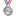 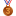 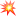 